      Castlemaine Primary School ________________________________________________________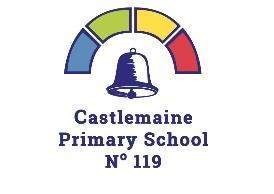 Class Placement Policy________________________________________________________Help for non-English speakers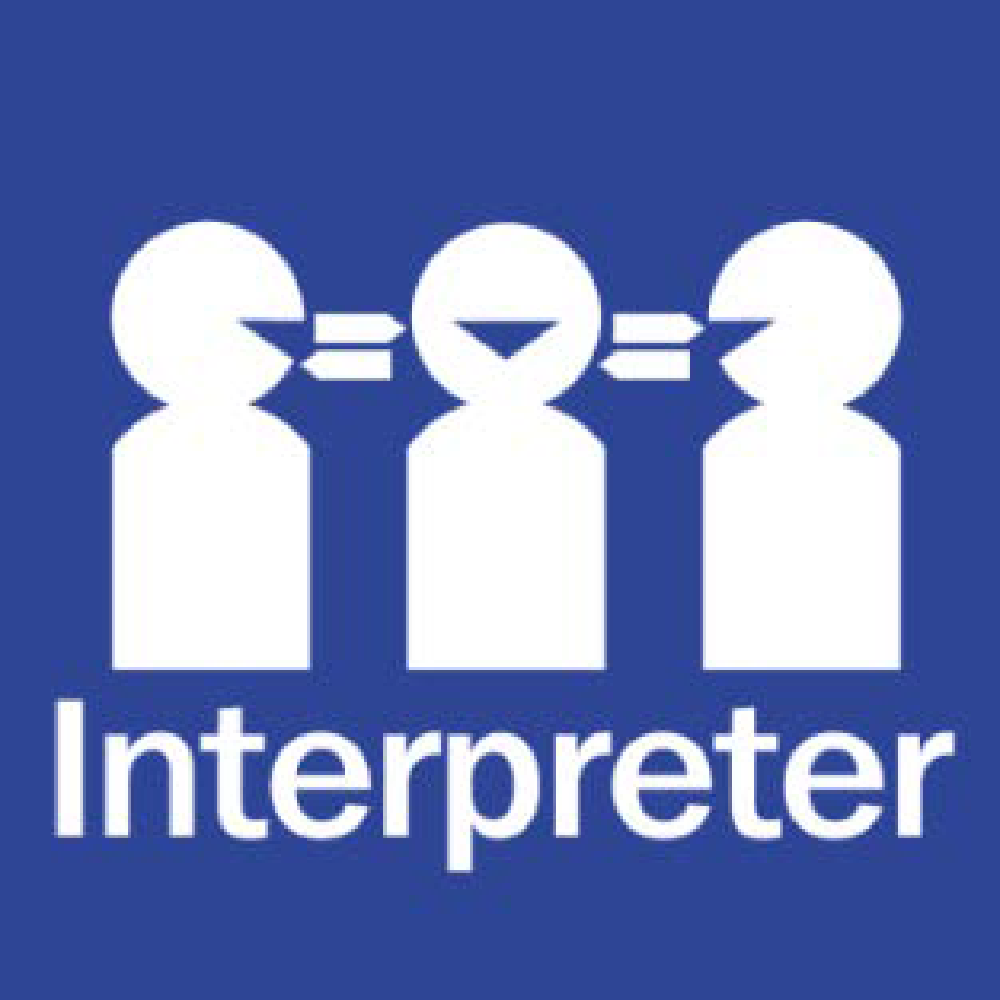 If you need help to understand the information in this policy, please contact Castlemaine Primary School on 03 5472 1452 or castlemaine.ps@education.vic.gov.au PURPOSETo explain to our school community how we manage requests for class placements, for the following school year. POLICYThe process that Castlemaine Primary School works through to plan each student’s class placement begins months before the end of the school year.  We understand that in certain situations, parents and carers may like to request that their child be placed with a particular friend or in a particular class. Requests for placement with friendsCastlemaine Primary School recognises the importance of fostering and maintaining friendship groups. We also understand that it is equally important for students to mix and learn with peers who have different interests. If you would like to request that your child be placed in a class with a particular friend or friends, please ensure that you make this request by October of the year prior so that we can consider your request in organising our classes for the following year.Requests for class placements must be made in writing, outlining who you would like your child to be placed with and why. Requests can be addressed to the Principal. We will not always be able to accommodate class placement requests but will endeavour to take your wishes into consideration where possible.Students at Castlemaine Primary School are also given the opportunity to nominate a short list of friends that they would like to be placed with. This process is called a sociogram.Requests for placement with certain teachersAll teachers at Castlemaine Primary School are caring and committed educators who strive to ensure that all students are provided with a high-quality education. Whilst we appreciate that you may wish that your child would benefit from being placed in a class with a particular teacher, we are generally unable to accommodate these requests. Our school’s leadership team has an in-depth understanding of each teacher’s strengths and will always endeavour to place students with teachers who will best cater for their needs. We do not re-allocate students to different classes during the school year unless exceptional circumstances arise. Parents will be advised of the situation if it arises. Requests for students to repeat a year-level Our school will follow the Department of Education and Training policy in the Department’s Policy and Advisory Library on Year Level Movement – see Repeating a Year Level policy.We will regularly promote students to the next year's level and will exercise our professional expertise and judgment in relation to these matters. Students are only able to repeat a year level in exceptional circumstances where Castlemaine Primary School considers it is required for the long-term benefit of the student e.g. considering their social, well-being, and academic needs. We will ensure that parents/carers are advised of the options that we consider best meet individual student needs. Students will not repeat a year level without the consent of parents/carers.  COMMUNICATIONThis policy will be communicated to our school community in the following ways: Available publicly on our school’s website Reminders in our school newsletter Hard copy available from school administration upon requestPOLICY REVIEW AND APPROVALPolicy last reviewed 16th November 2023Approved by Principal Next scheduled review date November 2024